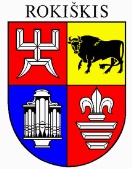 ROKIŠKIO RAJONO SAVIVALDYBĖS TARYBAS P R E N D I M A SDĖL DIDŽIAUSIO LEISTINO DARBUOTOJŲ SKAIČIAUS PATVIRTINIMO ROKIŠKIO RAJONO SAVIVALDYBĖS BIUDŽETINĖSE ĮSTAIGOSE2017 m. lapkričio 30 d. Nr. TS-RokiškisVadovaudamasi Lietuvos Respublikos vietos savivaldos įstatymo 16 straipsnio 4 dalimi, 18 straipsnio 1 dalimi, Lietuvos Respublikos biudžetinių įstaigų įstatymo 4 straipsnio 1 ir 2 dalimis, 3 dalies 7 punktu ir 4 dalimi, Rokiškio  rajono savivaldybės taryba  n u s p r e n d ž  i a:Patvirtinti didžiausią leistiną darbuotojų, dirbančių pagal darbo sutartis, skaičių Rokiškio rajono savivaldybės biudžetinėse įstaigose (priedas).Socialinės paramos centrui didžiausias leistinas darbuotojų skaičius galioja nuo 2018 m. sausio 1 d.Pripažinti netekusiu galios Rokiškio rajono savivaldybės tarybos 2017m. rugsėjo 29 d. sprendimą Nr. TS-7.172 ,,Dėl didžiausio leistino darbuotojų skaičiaus patvirtinimo Rokiškio rajono savivaldybės biudžetinėse įstaigose“.Šis sprendimas gali būti skundžiamas Lietuvos Respublikos administracinių bylų teisenos įstatymo nustatyta tvarka.Savivaldybės meras					Antanas VagonisReda Dūdienė						Rokiškio rajono savivaldybės tarybos 						2017 m. lapkričio 30d. sprendimo Nr. TS-  	`					priedasSPRENDIMO PROJEKTO „DĖL DIDŽIAUSIO LEISTINO DARBUOTOJŲ SKAIČIAUS PATVIRTINIMO ROKIŠKIO RAJONO SAVIVALDYBĖS BIUDŽETINĖSE  ĮSTAIGOSE“Parengto teisės akto projekto tikslas ir uždaviniai.Projekto tikslas – patvirtinti didžiausią leistiną darbuotojų skaičių Rokiškio rajono biudžetinėse įstaigose.Šiuo metu esantis teisinis reglamentavimas. Sprendimo projektas yra parengtas vadovaujantis Lietuvos Respublikos vietos savivaldos įstatymo 16 straipsnio 4 dalimi, 18 straipsnio 1 dalimi, Lietuvos Respublikos biudžetinių įstaigų įstatymo 4 straipsnio 1 ir 2 dalimis, 3 dalies 7 punktu ir 4 dalimi.Sprendimo projekto esmė. Bendras didžiausias leistinas biudžetinių įstaigų darbuotojų skaičius didinamas 1,45 etato ir sudarytų 1012,41 etato.Panemunėlio pagrindinė mokykla nebevykdo mokinių pavėžėjimo funkcijos, autobusas perduotas Juozo Tūbelio progimnazijai, todėl ir mažinamas darbuotojų skaičius 0,75 etato;Kamajų A. Strazdo gimnazija vykdė funkcijas Jūžintų O. Širvydo pagrindinėje mokykloje, administruodama gimnazines klases; šiais metais vietoj 2 klasių liko 1, todėl Kamajų A.Strazdo gimnazija atsisako 0,8 etato;3) Rokiškio pagrindinė mokykla prašo padidinti didžiausią leistiną darbuotojų skaičių 1 etatu. Reikalinga  mokytojo padėjėjo pareigybė, nes reikalinga individuali pagalba  mokiniui, kuris yra visiškai nesavarankiškas, nekalbantis, turintis elgesio emocijų sutrikimų ir visai negalintis savęs apsitarnauti. Šiam mokiniui yra skirtas individualus ugdymas, nes jis dėl turimų sveikatos problemų negali mokytis bendrojoje klasėje. Šiuo metu Rokiškio pagrindinėje mokykloje dirba 3 mokytojų padėjėjai. Jie dirba klasėse, kuriose mokosi labai didelių ugdymosi poreikių turintys mokiniai, kurie  sunkiai orientuojasi aplinkoje ir jiems taip pat reikalinga nuolatinė mokytojų padėjėjų pagalba. Naujai steigiamam mokytojo padėjėjo etatui  atlyginimas bus mokamas iš Mokinio krepšelio lėšų.4. Į Socialinės paramos centrą nuo 2018-01-01 bus perkelti iš savivaldybės administracijos 2 etatai atestuotų socialinių darbuotojų, dirbančių su globėjais, šeimynų dalyviais, įtėviais. Kadangi šių darbuotojų veikla vertinama kaip paslauga, tikslinga šiuos etatus perkelti į Socialinės paramos centrą.                                                                                                                   1012,41	Galimos pasekmės, priėmus siūlomą tarybos sprendimo projektą: 	neigiamos: neigiamų pasekmių nenumatoma;	teigiamos, nauda rajono gyventojams - Rokiškio pagrindinėje mokykloje pagerės vaikų su poreikiais priežiūros kokybė, sumažėjus pareigybių skaičiui, bus taupomos biudžeto lėšos.  	Finansavimo šaltiniai ir lėšų poreikis: papildomų lėšų nereiks.	Suderinamumas su Lietuvos Respublikos galiojančiais teisės norminiais aktais.	Projektas neprieštarauja galiojantiems teisės aktams.	Antikorupcinis vertinimas. Teisės akte nenumatoma reguliuoti visuomeninių santykių, susijusių su LR Korupcijos prevencijos įstatymo 8 straipsnio 1 dalyje numatytais veiksniais, todėl teisės aktas nevertintinas antikorupciniu požiūriu.Finansų skyriaus vedėja			Reda DūdienėRokiškio rajono savivaldybės biudžetinių įstaigų didžiausias leistinas etatinių darbuotojų etatų skaičiusRokiškio rajono savivaldybės biudžetinių įstaigų didžiausias leistinas etatinių darbuotojų etatų skaičiusRokiškio rajono savivaldybės biudžetinių įstaigų didžiausias leistinas etatinių darbuotojų etatų skaičiusEil.Nr.Įstaigos pavadinimasDidžiausias leistinas etatų skaičiusEil.Nr.Įstaigos pavadinimasDidžiausias leistinas etatų skaičius1Lopšelis-darželis ,,Nykštukas“32,82Lopšelis-darželis ,,Pumpurėlis“54,93Juodupės lopšelis-darželis21,754Kamajų Antano Strazdo gimnazijos IU skyrius13,555Panemunėlio universalus daugiafunkcinis centras9,16Mokykla-darželis ,,Ąžuoliukas“35,897Obelių lopšelis-darželis17,458Kavoliškio mokykla- darželis17,069Lopšelis-darželis ,,Varpelis“55,7310Pandėlio pradinė mokykla2,2511Pandėlio pradinės m-klos Kazliškio skyrius6,512Senamiesčio progimnazija24,5613Senamiesčio progimnazijos Laibgalių skyrius7,7114Kriaunų pagrindinė mokykla18,7515Panemunėlio pagrindinė mokykla24,016Jūžintų Juozo Otto Širvydo vidurinė mokykla25,2117Kamajų Antano Strazdo gimnazija29,018Suaugusiųjų ir jaunimo mokymo centras9,7519Juozo Tumo-Vaižganto gimnazija79,9520Juozo Tumo-Vaižganto gimnazijos bendrabutis8,5021Obelių gimnazija28,6322Juozo Tūbelio progimnazija46,2523Pandėlio gimnazija37,2524Juodupės gimnazija33,2525Muzikos mokykla12,0026Choreografijos mokykla3,2527Pandėlio universalus daugiafunkcinis centras17,7528Juodupės gimnazijos neformaliojo švietimo skyrius0,5029Kamajų gimnazijos neformaliojo švietimo skyrius0,5030Obelių gimnazijos neformaliojo švietimo skyrius1,031Švietimo centras5,532Pedagoginė psichologinė tarnyba7,033Priešgaisrinė tarnyba87,034Kultūros centras28,035Krašto muziejus37,536Juozo Keliuočio viešoji biblioteka64,7537Kūno kultūros ir sporto centras17,038Socialinės paramos centras (1 etatas projekto įgyvendinimo laikotarpiu)4639Visuomenės sveikatos biuras (10,5 etato – iš pajamų už teikiamas paslaugas)21,2540Turizmo ir tradicinių amatų informacijos ir koordinavimo centras3,541Rokiškio pagrindinė mokykla20,12Iš viso	1012,41Rokiškio rajono savivaldybės  biudžetinių įstaigų didžiausias leistinas etatinių darbuotojų etatų skaičiusRokiškio rajono savivaldybės  biudžetinių įstaigų didžiausias leistinas etatinių darbuotojų etatų skaičiusRokiškio rajono savivaldybės  biudžetinių įstaigų didžiausias leistinas etatinių darbuotojų etatų skaičiusEil.Nr.Įstaigos pavadinimasDidžiausias leistinas etatų skaičiusEil.Nr.Įstaigos pavadinimasDidžiausias leistinas etatų skaičius1Lopšelis-darželis ,,Nykštukas"  32,8 2Lopšelis-darželis ,,Pumpurėlis"54,93Juodupės lopšelis-darželis21,754Kamajų Antano Strazdo gimnazijos IU skyrius                    13,555Panemunėlio universalus daugiafunkcis centras                      9,16Mokykla-darželis,,Ąžuoliukas"35,897Obelių lopšelis-darželis17,458Kavoliškio mokykla- darželis17,069Lopšelis-darželis ,,Varpelis"  55,7310Pandėlio pradinė mokykla 2,2511Pandėlio pradinės m-klos Kazliškio skyrius  6,512Senamiesčio progimnazija                     24,5613Senamiesčio progimnazijos Laibgalių skyrius7,7114Kriaunų pagrindinė mokykla18,7515Panemunėlio pagrindinė mokykla                    24,75  24,016Jūžintų Juozo Otto Širvydo vidurinė mokykla 25,2117Kamajų Antano Strazdo gimnazija29,8   29,018Suaugusiųjų ir jaunimo mokymo centras 9,7519JuozoTumo-Vaižganto gimnazija79,9520Juozo Tumo-Vaižganto gimnazijos bendrabutis                     8,5021Obelių gimnazija 28,6322Juozo Tūbelio progimnazija46,2523Pandėlio gimnazija                    37,2524Juodupės gimnazija33,2525Muzikos mokykla12,0026Choreografijos mokykla3,2527Pandėlio universalus daugiafunkcinis centras17,7528Juodupės gimnazijos neformaliojo švietimo skyrius0,5029Kamajų gimnazijos neformaliojo švietimo skyrius0,5030Obelių gimnazijos neformaliojo švietimo skyrius                      1,031Švietimo centras5,532Pedagoginė psichologinė tarnyba7,033Priešgaisrinė tarnyba                    87,034Kultūros centras2835Krašto muziejus                     37,536Juozo  Keliuočio viešoji biblioteka64,7537Kūno kultūros ir sporto centras17,038Socialinės paramos centras ( 1 etatas projekto įgyvendinimo laikotarpiu)  44  4639Visuomenės sveikatos biuras (10,5 etato – iš pajamų už teikiamas paslaugas)                     21,2540Turizmo ir tradicinių amatų informacijos ir koordinavimo centras  3,541Rokiškio pagrindinė mokykla                    19,12 20,12